Министр просвещения РФ О.Ю. Васильева объявила пять направлений тем итогового сочинения на 2019/20 учебный год Министр просвещения Ольга Юрьевна Васильева озвучила пять открытых направлений для тем итогового сочинения в выпускных классах нового учебного года.Среди них:
«Война и мир – к 150-летию великой книги»;
«Надежда и отчаяние»;
«Добро и зло»;
«Гордость и смирение»;
«Он и она».

Конкретные темы сочинений, опирающиеся на обозначенные направления, станут известны в каждой школе непосредственно перед началом написания.

"Мне очень близка тема «Надежда и отчаяние», тема «Он и она», поднимающие важные вопросы человеческих взаимоотношений, - отметила Ольга Юрьевна, - желаю каждому выпускнику раскрыть себя в этом процессе. Те, кто тяготеет к книгам и любит литературу, несомненно, добьются успеха".

Ежегодно в декабре учащиеся 11 классов пишут итоговое сочинение. Работы оцениваются в формате «зачёт» или «незачёт» и при успешном написании школьники получают доступ к сдаче государственной итоговой аттестации.

Дети с ограниченными возможностями здоровья имеют право выбрать вместо сочинения написание изложения. Для тех, кто не справился с заданием, предусмотрена возможность пересдачи.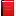 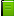 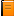 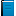 

http://www.hq.b-edu.ru/novosti/ministr-prosveshcheniya-rf-oyu-vasileva-obyavila-pyat-napravleniy-tem-itogovogo-sochineniya-na-201920-uchebnyy-god/